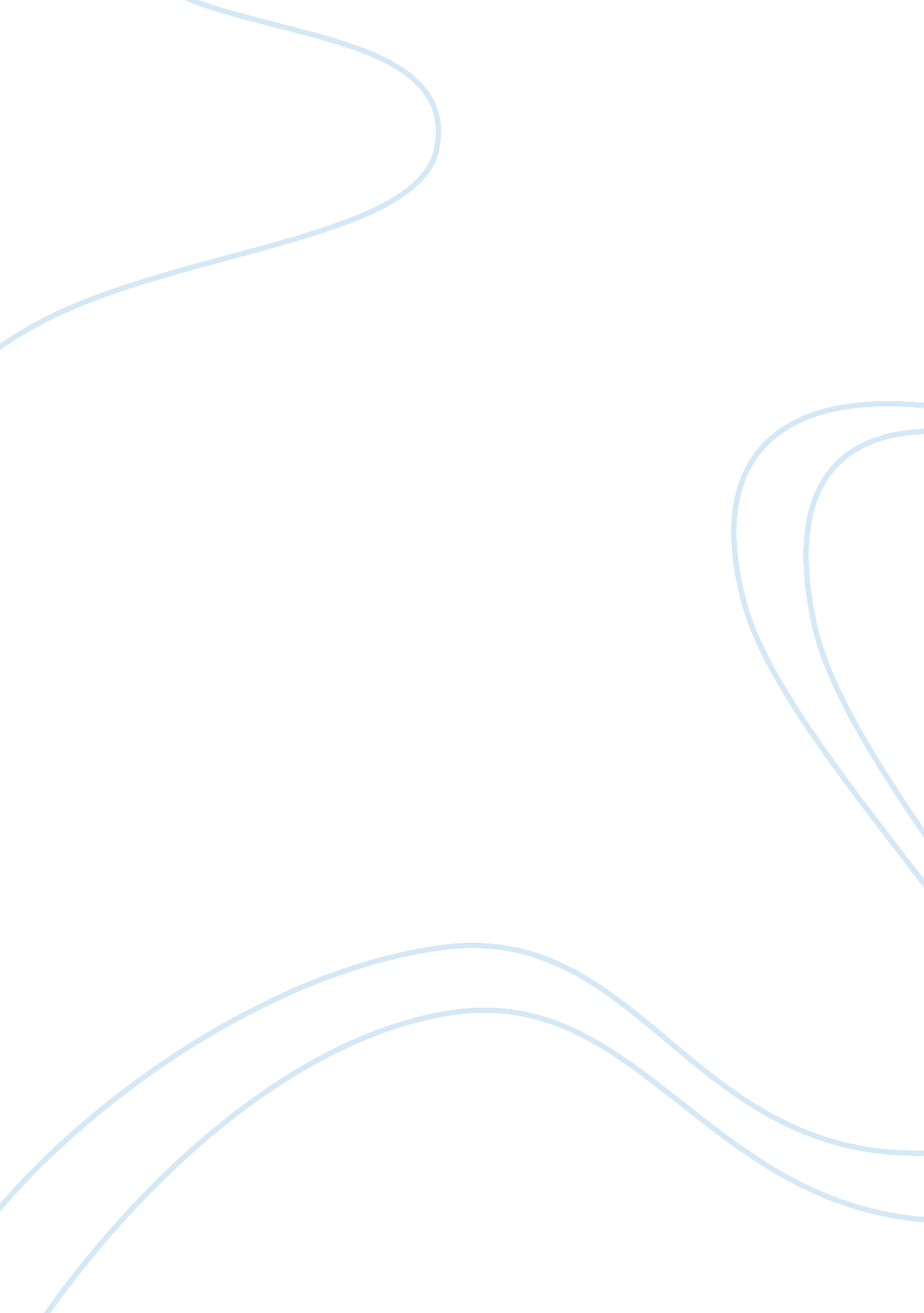 Trivac industries ltd organisational behaviour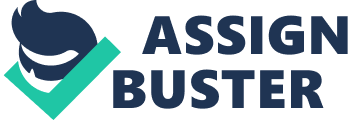 Case Debrief Rohrtech, a German firm, a large shareholder of TriVac, Ltd., a Canadian maker of unified vacuum frameworks. Steven Heinrich, TriVac’s originator still worked the firm. Relations amongst Heinrich and Rohrtech’s administration turned after Rohrtech was gained by a European combination. Tex Weston, a TriVac official, sold his shares to Rohrtech, which permitted Rohrtech to drive Heinrich out of the organization. Weston quickly got to be president, however he had not partaken with (nor thought about) Rohrtech’s executives offering the head working officer (COO) occupation to an untouchable, Kurt Devine. At the point when Devine was offered the employment, Weston trusted to Devine that he would not have procured him. The case portrays the issues that Devine confronted amid the following six months as he attempted to get support and data with the goal that he could play out his occupation. His fundamental issues originated from Weston and from Tom O’Grady, the VP of back and organization who had been acting COO until Devine’s entry. 1. (a) Did Rohrtech’s Board use the rational decision-making paradigm at the end of the case when it decided to replace Devine with O’Grady as COO? Support your answer with facts from the case and a thorough knowledge of the rational decision-making paradigm. It is essential for organizations to partake in the discerning decision worldview with a specific end goal to settle on successful choices. Rational decision-making is a procedure that includes distinguishing the issue, choosing a technique to tackle the issue, creating and assessing conceivable arrangements, and choosing the best arrangement to take care of the issue. At the point when Rohrtech’s Directorate settled on the choice to supplant Kurt Devine’s position as head working officer (COO) with Tom O’Grady, they neglected to participate in the rational decision-making process. Rohrtech Board’s choice was not a discerning one due to not plainly distinguishing the issue, not scanning for the majority of the conceivable choices, and not assessing the viability of the picked answer for the issue. The governing body enlisted O’Grady as the new COO without completely investigating the issue and understanding why O’Grady was a superior fit than Devine. The board just tuned in to the worries O’Grady communicated to them about Devine, took it as a minor issue, and supplanted him as the new COO for a fast answer for the issue. At the point when Devine was chosen the COO of TriVac Businesses, he was educated by Rohrtech delegates of the board that he expected to advance better incorporation amongst TriVac and Rohrtech. In the interim, O’Grady and whatever is left of the TriVac administration group did not bolster Devine as COO since they trusted that TriVac expected to stay free. The load up neglected to recognize this issue and did not express any objectives in supplanting Devine with O’Grady, they just supplanted Devine as a fast answer for an issue they didn’t set aside the opportunity to completely get it. The snappy arrangement of employing O’Grady as the new COO was the main arrangement the block accompanied. The directorate did not scan for conceivable substitution decisions and talk about any objectives in supplanting Devine as COO. Rather, they satisficed and ran with the main arrangement accessible and procured O’Brady as the substitution since he seemed to be “ sufficient”. The board did not assess their choice to supplant Devine with O’Brady. They participated in affirmation predisposition by neglecting to perceive the negative angles in picking him as a substitution and just centered around the positive viewpoints. By terminating Devine as the COO, the board was just centered around TriVac keeping up its autonomy and lost all the conceivable advantages of TriVac and Rohrtech cooperating. With the focuses expressed, obviously the board battled in settling on a judicious choice to supplanting Devine with O’Brady as COO. The rational decision-making process was not considered when the board neglected to pinpoint the issue of the circumstance, look for conceivable choices, and dissect their picked choice. (b) Do you believe that Devine committed an Escalation of Commitment to a losing course of action. Be sure to give reasons that show your understanding of this concept. Yes, I have concluded that Devine submitted an escalation of commitment to a losing game-plan. In spite of the fact that it wasn’t from negative ventures, however choices and activities. He didn’t get the bolster he was guaranteed and still did not modify his conduct. The Chiefs and president did not bolster him and a case of that is Weston would just address Devine, if Devine reached him first. Or, on the other hand the VP of offers would once in a while impart to Devine, not at all like Tom O’Brady, the VP appeared to disdain his nearness a great deal more. Notwithstanding when he was told by Brady that he “ does not like him”, Devine’s mentality and conduct did not change. Same example of conduct. Indeed, even in the wake of taking in the Grady was intentionally undermine his position by addressing office staff and directors about his issues with celestial, urging to educate the president regarding their issues. Or, on the other hand notwithstanding instructing them to “ keep Devine in the dark”. He even went similarly as giving him off base data, and letting him introduce it to affiliates, to make sure he can “ just to demonstrate what an idiot Rohrtech had hired.” After this Devine just reacts in a meeting with “ I’m not receiving support” and is later appointed on an alternate venture, making Tom O’Brady COO. 2. Identify one factor from within 3 of the following 4 components of the Team Effectiveness Model that contributed to the failure of the TriVac’s new senior management team after Devine joined the company. The components of the model are: (1) Organizational and Team Environment, (2) Team Design, (3) Team States and (4) Team Processes. Organizational and Team Environment : TriVac’s maker and mass speculator, take off to Germany to assemble through the association of “ Rohrtech” GMB to discuss the German organization’s availability to transform into a prevalent financial specialist of TriVac, exchanges trade for a blend of abundantly required cash. Rohrtech, who have been gradually developing its all-inclusive commercial center appropriate in inward vacuum plans, gathered that offering a wager in TriVac would offer them a valuable foothold in the gainful “ North American” bazaar where it didn’t incorporate a presence. The agreement could too be costly for TriVac shareholders like it would offer a few of TriVac’s merchandise access to creative commercial centers. Team Design: Only a month and a half later than unification TriVac’s exchanges, Devine confronted O’Grady through his dread. O’Grady was genuinely open through the COO, saying everyone trusts that Devine was a stand by means of Rohrtech and was irritating to spin TriVac business into a subdivision work environment of the German company. He suspected that few laborers would stop yet Devine did not leave as they required TriVac’s exchanges to maintain its independence from “ Rohrtech”. In presently assembling with Devine and Weston, O’Grady has been consistent with these tips and additional that Devine’s association approach was not appropriate for TriVac’s business. Devine responded that he had not routine any manage from “ TriVac” exchanges as the daytime he had inwards still however Rohrtech had sent open guidelines to Weston and extra TriVac exchanges chiefs that he was to incorporate entire support in running the organization’s daily tasks. Weston educated the two men that they should exertion together thus as to, obviously, Devine was the extra more seasoned individual. Team States: Devine concentrated a first light assembling of TriVac’s board of chiefs to present his impermanent story on the specific plan. The board chose to offer Devine holding up mid-June to whole the arrangement. The following daytime, Weston touched base to Devine’s work environment by a dispatch of destruction marked through the administrator of TriVac’s set out of officials. 3. Use Expectancy Theory of Motivation to explain why O’Grady was reluctant to help Devine succeed. Be sure to show your understanding of the entire theory and its key components. Expectancy Theory of Motivation expect that a representative is spurred to perform better in view of the measure of result that he is probably going to get. The majority of the circumstances this results come regarding work advancement, expanded compensation, grants, acknowledgment by the administration of the organization and from his associates and also the measure of advantages that he would get on the off chance that he does the errand doled out to him palatably. Expectation Theory of Motivation depends on three factors; a) Expectancy. This alludes to the conviction that expanded execution will prompt better outcomes. b) Instrumentality. This is the conviction that a specialist will tend to invest more exertion in what they do, in light of the result expected toward the finish of the undertaking. c) Outcomes & Valence. This alludes to the measure of significance that a laborer puts on the coveted result In view of the contextual investigation introduced above including Rohrtech and TriVac, O’Grady was hesitant to help Devine due to the absence of two of the three factors that makes inspiration in the heart of a specialist or a man to have the capacity to accomplish something. O’Grady needed instrumentality. This implied O’Grady did not perceive any relationship amongst him and Devine being gainful to him. He generally considered Devine as a manikin of the Germans who needed to take control of TriVac and along these lines working with him would not just imply that the organization would miss out on its autonomy additionally, he would lose the support of his workmates. Lastly, he needed valence as a variable important to spur a man. O’Grady did not see the significance of participating with Devine, rather he just observed the negatives that doing that would convey both to him and the organization. Working with Devine would make him a lowlife among his partners. That is not all, working with Devine would imply that the Germans would have an inside individual inside the organization who might make it simple for the Germans to accept the control of the organization and that would not be useful for O’Grady and his accomplices. In this manner, as indicated by O’Grady it was vital that he did that so that TriVac would hold its autonomy. Citations: McShane, S. L., Steen, S., & Tasa, K. (2015). Canadian Organizational Behaviour . McGraw-Hill Ryerson. Tsai, M., & Young, M. J. (2010). Anger, fear, and escalation of commitment. COGNITION AND EMOTION, 24 (6), 962-973. van der Haar, S., Li, J., Segers, M., Jehn, K. A., & Van den Bossche, P. (2015). Evolving team cognition: The impact of team situation models on team effectiveness. European Journal of Work and Organizational Psychology, 24 (4), 596-610. (Boldcitations are scholarly articles/journals) 